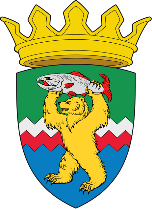 РОССИЙСКАЯ ФЕДЕРАЦИЯКАМЧАТСКИЙ КРАЙЕЛИЗОВСКИЙ МУНИЦИПАЛЬНЫЙ РАЙОНДУМА ЕЛИЗОВСКОГО МУНИЦИПАЛЬНОГО РАЙОНАРЕШЕНИЕ13 октября 2020 г. № 1468	г. Елизово100 сессия О регистрации депутатского объединения (фракции) Всероссийской политической Партии «Единая Россия» в Думе Елизовского муниципального района           Руководствуясь ст. 35.1 Федерального закона от 06.10.2003 № 131 -ФЗ «Об общих принципах организации местного самоуправления в Российской Федерации», Уставом Елизовского муниципального района, Дума Елизовского муниципального районаРЕШИЛА:         1.Зарегистрировать депутатское объединение (фракцию) Всероссийской политической Партии «Единая Россия» в Думе Елизовского муниципального района.        2. Настоящее Решение вступает в силу с момента его принятия. Председатель Думы Елизовского муниципального района		   	       А.А. Шергальдин